№ п/пНаименование товара, работ, услугЕд. изм.Кол-воТехнические, функциональные характеристикиТехнические, функциональные характеристики№ п/пНаименование товара, работ, услугЕд. изм.Кол-воПоказатель (наименование комплектующего, технического параметра и т.п.)Описание, значение1.Секция металлического огражденияМФ 7.08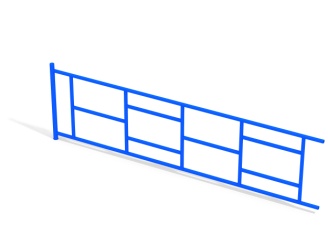 Шт. 11.Секция металлического огражденияМФ 7.08Шт. 1Высота от (мм)600 (± 10 мм)1.Секция металлического огражденияМФ 7.08Шт. 1Длина  (мм) 2000 (± 10 мм)1.Секция металлического огражденияМФ 7.08Шт. 1Применяемые материалы: Применяемые материалы: 1.Секция металлического огражденияМФ 7.08Шт. 1Каркасметаллическая профильная труба сечением не менее 20х20 мм1.Секция металлического огражденияМФ 7.08Шт. 1Конструктивные особенностиУстановить наполнение в виде прямоугольных секций из металлической профильной трубы сечением не менее 20х20 мм. 1.Секция металлического огражденияМФ 7.08Шт. 1Материалыокрашенный порошковой  краской металл.